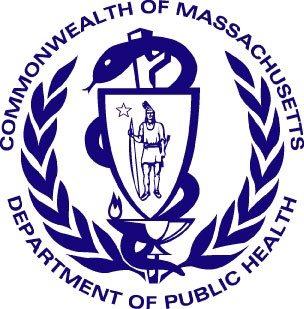 Application Date:Massachusetts Department of Public Health Determination of NeedAffiliated PartiesApplication Number:Version:	DRAFT3-15-17DRAFT Applicant Information	Applicant Name:Contact Person:	Title:Phone:	Ext:	E-mail: Affiliated Parties	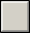 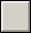 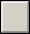 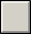 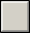 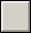 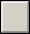 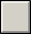  Document Ready for Filing	This document is ready to file:1.9 Affiliated Parties:List all officers, members of the board of directors, trustees, stockholders, partners, and other Persons who have an equity or otherwise controlling interest in the application.1.9 Affiliated Parties:List all officers, members of the board of directors, trustees, stockholders, partners, and other Persons who have an equity or otherwise controlling interest in the application.1.9 Affiliated Parties:List all officers, members of the board of directors, trustees, stockholders, partners, and other Persons who have an equity or otherwise controlling interest in the application.1.9 Affiliated Parties:List all officers, members of the board of directors, trustees, stockholders, partners, and other Persons who have an equity or otherwise controlling interest in the application.1.9 Affiliated Parties:List all officers, members of the board of directors, trustees, stockholders, partners, and other Persons who have an equity or otherwise controlling interest in the application.1.9 Affiliated Parties:List all officers, members of the board of directors, trustees, stockholders, partners, and other Persons who have an equity or otherwise controlling interest in the application.1.9 Affiliated Parties:List all officers, members of the board of directors, trustees, stockholders, partners, and other Persons who have an equity or otherwise controlling interest in the application.1.9 Affiliated Parties:List all officers, members of the board of directors, trustees, stockholders, partners, and other Persons who have an equity or otherwise controlling interest in the application.1.9 Affiliated Parties:List all officers, members of the board of directors, trustees, stockholders, partners, and other Persons who have an equity or otherwise controlling interest in the application.1.9 Affiliated Parties:List all officers, members of the board of directors, trustees, stockholders, partners, and other Persons who have an equity or otherwise controlling interest in the application.1.9 Affiliated Parties:List all officers, members of the board of directors, trustees, stockholders, partners, and other Persons who have an equity or otherwise controlling interest in the application.1.9 Affiliated Parties:List all officers, members of the board of directors, trustees, stockholders, partners, and other Persons who have an equity or otherwise controlling interest in the application.1.9 Affiliated Parties:List all officers, members of the board of directors, trustees, stockholders, partners, and other Persons who have an equity or otherwise controlling interest in the application.Add/ Del RowsName (Last)Name (First)Mailing AddressCityStateAffiliationPosition with affiliated entity(or with Applicant)Stock, shares, or partnershipPercent Equity (numbers only)Convictions or violationsList other health care facilities affiliated withBusiness relationship with Applicant+ -KellyGretchen525 Mellen RdWinchendonMAPHODirector+ -SicardKenneth94 Graham StLeominsterMAPHODirector+ -WordenRebecca412 Baldwinville roadTempletonMAPHODirector+ -SweeneyFrancis38 Fieldston DriveGardnerMAPHODirector+ -ChauvinRobert8 Luongo Farm RdLexingtonMAHeywood Board of TrusteesChairman+ -LakeRoy45 Regwodd DrPhillipstonMAHeywood Board of TrusteesVice Chairman+ -RoseAl455 Highland AvePhillipstonMAHeywood Board of Trustees2nd Vice Chairman+ -ParksJoAnne15 Eagle RdWinchendonMAHeywood Board of TrusteesClerk+ -CastineCheney950 Pleasant StAtholMAHeywood Board of TrusteesTreasurer+ -BrownWinfield2 Old Lowell RdWestfordMAHeywood HealthcarePresident+ -AbbatielloMike9 Rose DriveCumberlandMEHeywood HealthcareTreasurer+ -HeneghanHelen110 East Surry RoadKeeneNHHeywood Medical GroupDirector+ -Rembetsy- BrownLisa320 Knower RoadWestminsterMAHeywood Medical GroupDirector+ -ScalfarottoThomas3 Lisa LaneActonMAHeywood Medical GroupDirectorNoAdd/ Del RowsName (Last)Name (First)Mailing AddressCityStateAffiliationPosition with affiliated entity(or with Applicant)Stock, shares, or partnershipPercent Equity (numbers only)Convictions or violationsList other health care facilities affiliated withBusiness relationship with Applicant+ -GarofaloFrancis146 Fireside LaneHoldenMAHeywood Medical GroupDirectorNo+ -PorembaJohn3 Wadsworth DriveBrooklineMAHeywood Medical GroupDirectorNo+ -CruzMaireni75 Fisher RoadHoldenMAHeywood Medical GroupDirectorNo+ -EricaEric5 Main StreetWestminsterMAHeywood Medical GroupDirectorNo+ -St. HillaireAimee59 Schoolhouse RoadTempletonMAHeywood Medical GroupDirectorNo+ -CocchiarellaAndrew231 South Main StSharonMAHeywood Board of TrusteesMedical Staff President, Heywood.No+ -NapolitanoCraig10 Quaker RdWorcesterMAHeywood Board of TrusteesMedical Staff President, AtholNo+ -TwoheyCraig275 Ward Hill RdPhillipstonMAHeywood Board of TrusteesTrusteeNo+ -SpackmanDavid75A Butterworth RdRoyalstonMAHeywood Board of TrusteesTrusteeNo+ -VescoviDebra1149 Pleasant StAtholMAHeywood Board of TrusteesTrusteeNo+ -HuntGlenn17 Washington AveWinchendonMAHeywood Board of TrusteesTrusteeNo+ -MeehandJames99 Blanchard CircleAtholMAHeywood Board of TrusteesTrusteeNo+ -ShaughnessyJoelL.S. Starrett Co.AtholMAHeywood Board of TrusteesTrusteeNo+ -SkrzypczakJohn44 Crosby RdAshburnhamMAHeywood Board of TrusteesTrusteeNo+ -FletcherJoyce225 Chapel StGardnerMAHeywood Board of TrusteesTrusteeNo+ -PierceKen38 Wachusett RdGardnerMAHeywood Board of TrusteesTrusteeNo+ -ParkerMichelle114 Old Westminster RdHubbardstonMAHeywood Board of TrusteesTrusteeNo+ -MoorsheadNicole625 Betty Spring RdGardnerMAHeywood Board of TrusteesTrusteeNo+ -KaneThomas220 High StWinchendonMAHeywood Board of TrusteesTrusteeNo+ -SbregaTinaGFAFCUGardnerMAHeywood Board of TrusteesTrusteeNo+ -MANo+ -MA+ -MA+ -MA+ -MA